CERTIFIKOVANÝ REALIZÁTOR ZELENÝCH STŘECH (CeReZeS)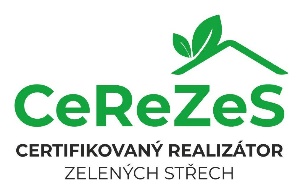 PROVÁDĚCÍ PŘEDPISY CERTIFIKAČNÍHO PROGRAMUKritéria certifikačního programu Certifikát se uděluje právnické nebo fyzické osobě, která se profesně zabývá realizací zelených střech (dále jen uchazeč). Certifikační kritéria jsou zaměřena tak, aby garantovala znalosti a praktické zkušenosti s realizací vegetačních souvrství zelených střech dle platného dokumentu „Vegetační souvrství zelených střech – Standardy pro navrhování, provádění a údržbu“ (dále také Standardy). Certifikace se proto se skládá z teoretické zkoušky a posouzení předložených referenčních projektů.Teoretické znalosti se ověřují písemným testem, který absolvuje pověřený zástupce uchazeče. Zkušební otázky vycházejí ze Standardů.Praktické zkušenosti s realizací vegetačního souvrství zelených střech dokládá uchazeč předložením minimálně tří vlastních referenčních realizací vegetačního souvrství zelených střech, u kterých musí být splněny tyto podmínky: celková výměra předložených zelených střech musí být dohromady minimálně 500 m2;referenční projekty byly realizovány minimálně 12 měsíců před termínem přihlášky 
k certifikaci;předložené projekty jsou realizovány v souladu se Standardy;ke každému referenčnímu projektu dodá uchazeč: údaje o zadavateli (investorovi) projektu;doklady o použitých materiálech a produktech (certifikáty, technické listy, …);fotodokumentaci z průběhu realizace vegetačního souvrství dokládající, že byly uvedené materiály použity, a že byly použity v souladu se Standardy;fotodokumentaci hotového díla nejméně rok po realizaci.Soulad předložených referenčních projektů se Standardy posoudí nezávislá odborná komise složená ze zkušebních komisařů v počtu minimálně  tří osob. Členy komise jmenuje odborná rada certifikačního programu CeReZeS z řad expertů z oboru zahradnického a stavebního. Jedna z předložených referencí bude podrobena posouzení na místě realizace. U uchazeče, jehož realizace byla oceněna v soutěži Zelená střecha roku (1.-3. místo) se tato kontrola neprovádí.Udělení certifikátuJsou-li splněny všechny požadavky a hodnocení nezávislou komisí je kladné, je uchazeči oficiálně udělen certifikát s názvem Certifikovaný realizátor zelených střech. Držitelem certifikátu je právnická nebo fyzická osoba, která se k certifikaci přihlásila.  Držitel certifikátu je zapsán do seznamu certifikovaných firem, který je vedený na oficiálních internetových stránkách Asociace zelených střech a fasád při SZÚZ, www.zelenestrechy.info.Certifikovaná firma smí používat udělenou certifikaci ve všech svých obchodních a marketingových dokumentech, v digitální i analogové formě.Referenční projekty jsou zveřejněny na www.zelenestrechy.info ve formě fotografií hotových zelených střech a uchazeč souhlasí, že fotografie smí být takto použity. Platnost certifikátuPlatnost prvního certifikátu je dva roky. Platnost certifikátu se prodlužuje o další dva roky, jestliže jeho držitel požádal o prodloužení a splnil podmínky uvedené v bodě 2a) nebo 2b) a zároveň podmínky uvedené v bodě 2c) nebo 2d).   předložil referenční projekt realizovaný v průběhu 24 měsíců předcházejících termínu žádosti o prodloužení. Projekt musí splňovat náležitosti uvedené v bodech I/4 c) a d);přihlásil v průběhu 24 měsíců předcházejících termínu žádosti o prodloužení dílo do soutěže Zelená střecha roku. Přihlášené dílo musí splňovat náležitosti uvedené v bodech I/4 c) a d) a nesmí být totožné s referenčními díly předloženými k certifikaci (viz bod 4 a), b).předložil doklad o vzdělávání svých zaměstnanců v délce 12 osobohodin na jednu firmu za 24 měsíců předcházejících termínu žádosti o prodloužení certifikace. Seznam uznávaných vzdělávání bude průběžně uveřejňován garantem programu.V případě, že držitel certifikátu žádající o jeho prodloužení nesplní podmínky uvedené v bodě III/2c), je nutné, aby jeho pověřený zástupce absolvoval úspěšně písemný test ověřující teoretické znalosti (viz bod I/3). Odebrání certifikátuV případě nedodržování kritérií certifikačního programu, především základních požadavků za provádění zelených střech v souladu se Standardy u veškerých realizací v daném oboru bude firmě vysloveno varování. Pokračuje-li porušování pravidel i u dalšího projektu, je firmě certifikace odebrána a na jeden rok je vyloučena z certifikace.Pokud během 24 měsíců držitel certifikátu nezrealizoval žádnou zelenou střechu, platnost certifikátu se pozastavuje do doby splnění kritérií pro prodloužení. Pozastavení může trvat maximálně 12 měsíců.Jestliže u projektu investor záměrně prosazuje řešení, které není v souladu se Standardy, je povinností realizátora ho na to upozornit, což je třeba prokázat písemně.Průběh certifikačního procesuPodání přihlášky na příslušném formuláři včetně povinných příloh.Úhrada certifikačního poplatku.Úspěšné absolvování testu z teoretických znalostí.Posouzení předložených referenčních projektů nezávislými komisaři. Oznámení o rozhodnutí.Oficiální udělení certifikátu Certifikovaný realizátor zelených střech. V případě prodlužování certifikátu se postupuje obdobným způsobem. Certifikační poplatkyJednorázový poplatek za certifikaci je stanoven takto: 	Základní sazba 							25 000 Kč + DPHZvýhodněná sazba pro členy Svazu zakládání a údržby zeleně	15 000 Kč + DPH Zvýhodněná sazba pro členy Asociace zelených střech a fasád 	 11 000 Kč + DPHV případě, že uchazeč jako referenční doloží dílo, které se umístilo v soutěž Zelená střecha roku na 1.-3. místě, má nárok na slevu ve výši 5 000 Kč.Poplatek za prodloužení certifikátu je stanoven takto: 	Základní sazba 								10 000 Kč + DPHZvýhodněná sazba pro členy Svazu zakládání a údržby zeleně	 	5 000 Kč + DPHZvýhodněná sazba pro členy Asociace zelených střech a fasád 	 	 3 000 Kč + DPH	 Tento prováděcí předpis nabývá účinnosti schválením na Shromáždění členů dne 17. ledna 2024.